EVALUASI PEMBELAJARANKomponen penilaian :Kehadiran = 20 %Tugas = 40 %UTS = 20 %UAS = 20 %Jakarta, 3 Oktober 2017Mengetahui, 										Ketua Program Studi,									Dosen Pengampu,Indra G Rochyat, S.Sn., MA., M.Ds.							Indra G Rochyat, S.Sn., MA., M.Ds.			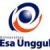 RENCANA PEMBELAJARAN SEMESTER GANJIL 2015/2016RENCANA PEMBELAJARAN SEMESTER GANJIL 2015/2016RENCANA PEMBELAJARAN SEMESTER GANJIL 2015/2016RENCANA PEMBELAJARAN SEMESTER GANJIL 2015/2016RENCANA PEMBELAJARAN SEMESTER GANJIL 2015/2016RENCANA PEMBELAJARAN SEMESTER GANJIL 2015/2016RENCANA PEMBELAJARAN SEMESTER GANJIL 2015/2016RENCANA PEMBELAJARAN SEMESTER GANJIL 2015/2016RENCANA PEMBELAJARAN SEMESTER GANJIL 2015/2016PROGRAM STUDI PENDIDIKAN GURU SD FAKULTAS KEGURUAN DAN ILMU PENDIDIKAN PROGRAM STUDI PENDIDIKAN GURU SD FAKULTAS KEGURUAN DAN ILMU PENDIDIKAN PROGRAM STUDI PENDIDIKAN GURU SD FAKULTAS KEGURUAN DAN ILMU PENDIDIKAN PROGRAM STUDI PENDIDIKAN GURU SD FAKULTAS KEGURUAN DAN ILMU PENDIDIKAN PROGRAM STUDI PENDIDIKAN GURU SD FAKULTAS KEGURUAN DAN ILMU PENDIDIKAN PROGRAM STUDI PENDIDIKAN GURU SD FAKULTAS KEGURUAN DAN ILMU PENDIDIKAN PROGRAM STUDI PENDIDIKAN GURU SD FAKULTAS KEGURUAN DAN ILMU PENDIDIKAN PROGRAM STUDI PENDIDIKAN GURU SD FAKULTAS KEGURUAN DAN ILMU PENDIDIKAN PROGRAM STUDI PENDIDIKAN GURU SD FAKULTAS KEGURUAN DAN ILMU PENDIDIKAN UNIVERSITAS ESA UNGGULUNIVERSITAS ESA UNGGULUNIVERSITAS ESA UNGGULUNIVERSITAS ESA UNGGULUNIVERSITAS ESA UNGGULUNIVERSITAS ESA UNGGULUNIVERSITAS ESA UNGGULUNIVERSITAS ESA UNGGULUNIVERSITAS ESA UNGGULMata kuliahMata kuliahMata kuliah:Gambar BentukGambar BentukGambar BentukKode MKKode MK:DIK133Mata kuliah prasyaratMata kuliah prasyaratMata kuliah prasyarat:---Bobot MKBobot MK:3 SKSDosen PengampuDosen PengampuDosen Pengampu:Indra Gunara Rochyat, S.Sn., MA., M.Ds.Indra Gunara Rochyat, S.Sn., MA., M.Ds.Indra Gunara Rochyat, S.Sn., MA., M.Ds.Kode DosenKode Dosen:5928Alokasi WaktuAlokasi WaktuAlokasi Waktu:Senin  : 07:30 – 09:10 dan 09.10 – 10.50Senin  : 07:30 – 09:10 dan 09.10 – 10.50Senin  : 07:30 – 09:10 dan 09.10 – 10.50Senin  : 07:30 – 09:10 dan 09.10 – 10.50Senin  : 07:30 – 09:10 dan 09.10 – 10.50Senin  : 07:30 – 09:10 dan 09.10 – 10.50Senin  : 07:30 – 09:10 dan 09.10 – 10.50Capaian PembelajaranCapaian PembelajaranCapaian Pembelajaran:Mahasiswa mampu menguasai standar dan aspek teknis dalam menggambar bentuk objek still life, tumbuhan,   binatang, dan manusia. Mahasiswa mampu menggunakan teknik menggambar bentuk dengan pinsil, pinsil  warna,  crayon, dan cat air, serta mengenal prinsip dasar dalam menggambar bentuk.Mahasiswa mampu menguasai standar dan aspek teknis dalam menggambar bentuk objek still life, tumbuhan,   binatang, dan manusia. Mahasiswa mampu menggunakan teknik menggambar bentuk dengan pinsil, pinsil  warna,  crayon, dan cat air, serta mengenal prinsip dasar dalam menggambar bentuk.Mahasiswa mampu menguasai standar dan aspek teknis dalam menggambar bentuk objek still life, tumbuhan,   binatang, dan manusia. Mahasiswa mampu menggunakan teknik menggambar bentuk dengan pinsil, pinsil  warna,  crayon, dan cat air, serta mengenal prinsip dasar dalam menggambar bentuk.Mahasiswa mampu menguasai standar dan aspek teknis dalam menggambar bentuk objek still life, tumbuhan,   binatang, dan manusia. Mahasiswa mampu menggunakan teknik menggambar bentuk dengan pinsil, pinsil  warna,  crayon, dan cat air, serta mengenal prinsip dasar dalam menggambar bentuk.Mahasiswa mampu menguasai standar dan aspek teknis dalam menggambar bentuk objek still life, tumbuhan,   binatang, dan manusia. Mahasiswa mampu menggunakan teknik menggambar bentuk dengan pinsil, pinsil  warna,  crayon, dan cat air, serta mengenal prinsip dasar dalam menggambar bentuk.Mahasiswa mampu menguasai standar dan aspek teknis dalam menggambar bentuk objek still life, tumbuhan,   binatang, dan manusia. Mahasiswa mampu menggunakan teknik menggambar bentuk dengan pinsil, pinsil  warna,  crayon, dan cat air, serta mengenal prinsip dasar dalam menggambar bentuk.Mahasiswa mampu menguasai standar dan aspek teknis dalam menggambar bentuk objek still life, tumbuhan,   binatang, dan manusia. Mahasiswa mampu menggunakan teknik menggambar bentuk dengan pinsil, pinsil  warna,  crayon, dan cat air, serta mengenal prinsip dasar dalam menggambar bentuk.SESIKEMAMPUANAKHIRKEMAMPUANAKHIRMATERI PEMBELAJARANMATERI PEMBELAJARANBENTUK PEMBELAJARAN SUMBER PEMBELAJARANSUMBER PEMBELAJARANINDIKATORPENILAIANINDIKATORPENILAIANINDIKATORPENILAIAN1Melatih teknik menggambar objek daun dengan pendekatan garis dan penguasaan bidang gambar (rana).Melatih teknik menggambar objek daun dengan pendekatan garis dan penguasaan bidang gambar (rana).Menggambar sketsa Obyek DaunMenggambar sketsa Obyek DaunTatap muka & PraktikaKurt Hanks & Larry Belliston. 1977. Draw, A Visual Approach to Thinking, Learning and Communicating. William Kaufmann, Inc. Los Altos California. Scheider.1976. An Atlas of Anatomy for Artist. Dover 3rd ed.Gollwitzer. Menggambar bagi Pengembangan Bakat. Penerbit ITB.Kurt Hanks & Larry Belliston. 1977. Draw, A Visual Approach to Thinking, Learning and Communicating. William Kaufmann, Inc. Los Altos California. Scheider.1976. An Atlas of Anatomy for Artist. Dover 3rd ed.Gollwitzer. Menggambar bagi Pengembangan Bakat. Penerbit ITB.Bentuk+StrukturProposionalRanaBentuk+StrukturProposionalRanaBentuk+StrukturProposionalRana2Melatih teknik menggambar objek daun melalui pendekatan massa dan bidang gambar.Melatih teknik menggambar objek daun melalui pendekatan massa dan bidang gambar.Menggambar Kelompok Daun (sektsa +silhouette)Menggambar Kelompok Daun (sektsa +silhouette)Tatap muka & PraktikaKurt Hanks & Larry Belliston. 1977. Draw, A Visual Approach to Thinking, Learning and Communicating. William Kaufmann, Inc. Los Altos California. Scheider.1976. An Atlas of Anatomy for Artist. Dover 3rd ed.Gollwitzer. Menggambar bagi Pengembangan Bakat. Penerbit ITB.Kurt Hanks & Larry Belliston. 1977. Draw, A Visual Approach to Thinking, Learning and Communicating. William Kaufmann, Inc. Los Altos California. Scheider.1976. An Atlas of Anatomy for Artist. Dover 3rd ed.Gollwitzer. Menggambar bagi Pengembangan Bakat. Penerbit ITB.Bentuk+StrukturProposionalRanaBentuk+StrukturProposionalRanaBentuk+StrukturProposionalRana3Melatih teknik menggambar rinci dengan objek berskala besar dan komplek, melalui garis untuk membentuk massa dan karakter objek.Melatih teknik menggambar rinci dengan objek berskala besar dan komplek, melalui garis untuk membentuk massa dan karakter objek.Menggambar Pohon I (1 pohon)Menggambar Pohon I (1 pohon)Tatap muka & PraktikaKurt Hanks & Larry Belliston. 1977. Draw, A Visual Approach to Thinking, Learning and Communicating. William Kaufmann, Inc. Los Altos California. Scheider.1976. An Atlas of Anatomy for Artist. Dover 3rd ed.Gollwitzer. Menggambar bagi Pengembangan Bakat. Penerbit ITB.Kurt Hanks & Larry Belliston. 1977. Draw, A Visual Approach to Thinking, Learning and Communicating. William Kaufmann, Inc. Los Altos California. Scheider.1976. An Atlas of Anatomy for Artist. Dover 3rd ed.Gollwitzer. Menggambar bagi Pengembangan Bakat. Penerbit ITB.teknik gambarkomposisiestetikateknik gambarkomposisiestetikateknik gambarkomposisiestetika4Melatih secara teknis menggambar dan mengkomposisikan 2 objek pada bidang gambar melalui pendekatan massa dan bidang gambar.Melatih secara teknis menggambar dan mengkomposisikan 2 objek pada bidang gambar melalui pendekatan massa dan bidang gambar.Menggambar Pohon II (silhouette) & watercolourMenggambar Pohon II (silhouette) & watercolourTatap muka & PraktikaKurt Hanks & Larry Belliston. 1977. Draw, A Visual Approach to Thinking, Learning and Communicating. William Kaufmann, Inc. Los Altos California. Scheider.1976. An Atlas of Anatomy for Artist. Dover 3rd ed.Gollwitzer. Menggambar bagi Pengembangan Bakat. Penerbit ITB.Kurt Hanks & Larry Belliston. 1977. Draw, A Visual Approach to Thinking, Learning and Communicating. William Kaufmann, Inc. Los Altos California. Scheider.1976. An Atlas of Anatomy for Artist. Dover 3rd ed.Gollwitzer. Menggambar bagi Pengembangan Bakat. Penerbit ITB.teknik gambarkomposisiestetikateknik gambarkomposisiestetikateknik gambarkomposisiestetika5Melatih secara teknis menggambar struktur dan proporsi aneka karakter objek alam benda.Melatih secara teknis menggambar struktur dan proporsi aneka karakter objek alam benda.Menggambar Alam Benda 1Menggambar Alam Benda 1Tatap muka & PraktikaKurt Hanks & Larry Belliston. 1977. Draw, A Visual Approach to Thinking, Learning and Communicating. William Kaufmann, Inc. Los Altos California.Scheider.1976. An Atlas of Anatomy for Artist. Dover 3rd ed.Gollwitzer. Menggambar bagi Pengembangan Bakat. Penerbit ITB.Kurt Hanks & Larry Belliston. 1977. Draw, A Visual Approach to Thinking, Learning and Communicating. William Kaufmann, Inc. Los Altos California.Scheider.1976. An Atlas of Anatomy for Artist. Dover 3rd ed.Gollwitzer. Menggambar bagi Pengembangan Bakat. Penerbit ITB.teknik gambarkomposisiestetikateknik gambarkomposisiestetikateknik gambarkomposisiestetika6Melatih secara teknis menggambar struktur, proporsi serta volume aneka karakter objek alam benda.Melatih secara teknis menggambar struktur, proporsi serta volume aneka karakter objek alam benda.Menggambar Alam Benda 2Menggambar Alam Benda 2Tatap muka & PraktikaKurt Hanks & Larry Belliston. 1977. Draw, A Visual Approach to Thinking, Learning and Communicating. William Kaufmann, Inc. Los Altos California. Scheider.1976. An Atlas of Anatomy for Artist. Dover 3rd ed.Gollwitzer. Menggambar bagi Pengembangan Bakat. Penerbit ITB.Kurt Hanks & Larry Belliston. 1977. Draw, A Visual Approach to Thinking, Learning and Communicating. William Kaufmann, Inc. Los Altos California. Scheider.1976. An Atlas of Anatomy for Artist. Dover 3rd ed.Gollwitzer. Menggambar bagi Pengembangan Bakat. Penerbit ITB.teknik gambarkomposisiestetikateknik gambarkomposisiestetikateknik gambarkomposisiestetika7Melatih teknik menggambar anatomi kuda secara proporsional.Melatih teknik menggambar anatomi kuda secara proporsional.Menggambar Binatang dan JinMenggambar Binatang dan JinTatap muka & PraktikaKurt Hanks & Larry Belliston. 1977. Draw, A Visual Approach to Thinking, Learning and Communicating. William Kaufmann, Inc. Los Altos California. Scheider.1976. An Atlas of Anatomy for Artist. Dover 3rd ed.Gollwitzer. Menggambar bagi Pengembangan Bakat. Penerbit ITB.Kurt Hanks & Larry Belliston. 1977. Draw, A Visual Approach to Thinking, Learning and Communicating. William Kaufmann, Inc. Los Altos California. Scheider.1976. An Atlas of Anatomy for Artist. Dover 3rd ed.Gollwitzer. Menggambar bagi Pengembangan Bakat. Penerbit ITB.teknik gambarkomposisiestetikateknik gambarkomposisiestetikateknik gambarkomposisiestetika8Mahasiswa mampu memadukan teknik, komposisi, proporsi, warna & estetika dalam gambar yang dilihat langsung still life object.Mahasiswa mampu memadukan teknik, komposisi, proporsi, warna & estetika dalam gambar yang dilihat langsung still life object.UTSUTSgambar still life objectKurt Hanks & Larry Belliston. 1977. Draw, A Visual Approach to Thinking, Learning and Communicating. William Kaufmann, Inc. Los Altos California. Scheider.1976. An Atlas of Anatomy for Artist. Dover 3rd ed.Gollwitzer. Menggambar bagi Pengembangan Bakat. Penerbit ITB.Kurt Hanks & Larry Belliston. 1977. Draw, A Visual Approach to Thinking, Learning and Communicating. William Kaufmann, Inc. Los Altos California. Scheider.1976. An Atlas of Anatomy for Artist. Dover 3rd ed.Gollwitzer. Menggambar bagi Pengembangan Bakat. Penerbit ITB.teknik gambarkomposisiestetikateknik gambarkomposisiestetikateknik gambarkomposisiestetika9Melatih teknik menggambar anatomi hewan mamalia, reptil & unggas secara proporsionalMelatih teknik menggambar anatomi hewan mamalia, reptil & unggas secara proporsionalMenggambar  Hewan lainnya di Kebun Binatang (Sketsa pensil)Menggambar  Hewan lainnya di Kebun Binatang (Sketsa pensil)Tatap muka & PraktikaHow To Draw Animals; Haroled Von Schmidt; Barnes & Noble, 1983Drawing Human Anatomy; Giovanny Civaldi; Cassel, 1995John Montague. Basic Perpective Drawing: A Visual Approach. Van Nostrand Reinhold. 2001.How To Draw Animals; Haroled Von Schmidt; Barnes & Noble, 1983Drawing Human Anatomy; Giovanny Civaldi; Cassel, 1995John Montague. Basic Perpective Drawing: A Visual Approach. Van Nostrand Reinhold. 2001.teknik gambarkomposisiestetikateknik gambarkomposisiestetikateknik gambarkomposisiestetika10Melatih teknik menggambar anatomi hewan mamalia, reptil & unggas secara proporsionalMelatih teknik menggambar anatomi hewan mamalia, reptil & unggas secara proporsionalMenggambar Hewan (berwarna)Menggambar Hewan (berwarna)Tatap muka & PraktikaHow To Draw Animals; Haroled Von Schmidt; Barnes & Noble, 1983Drawing Human Anatomy; Giovanny Civaldi; Cassel, 1995John Montague. Basic Perpective Drawing: A Visual Approach. Van Nostrand Reinhold. 2001.How To Draw Animals; Haroled Von Schmidt; Barnes & Noble, 1983Drawing Human Anatomy; Giovanny Civaldi; Cassel, 1995John Montague. Basic Perpective Drawing: A Visual Approach. Van Nostrand Reinhold. 2001.teknik gambarkomposisiestetikateknik gambarkomposisiestetikateknik gambarkomposisiestetika11Melatih teknik menggambar struktur dan proporsi bentuk wajahMelatih teknik menggambar struktur dan proporsi bentuk wajahMenggambar  wajah Manusia (sketsa pensil & warna)Menggambar  wajah Manusia (sketsa pensil & warna)Tatap muka & PraktikaHow To Draw Animals; Haroled Von Schmidt; Barnes & Noble, 1983Drawing Human Anatomy; Giovanny Civaldi; Cassel, 1995John Montague. Basic Perpective Drawing: A Visual Approach. Van Nostrand Reinhold. 2001.How To Draw Animals; Haroled Von Schmidt; Barnes & Noble, 1983Drawing Human Anatomy; Giovanny Civaldi; Cassel, 1995John Montague. Basic Perpective Drawing: A Visual Approach. Van Nostrand Reinhold. 2001.teknik gambarkomposisiestetikateknik gambarkomposisiestetikateknik gambarkomposisiestetika12Melatih teknik menggambar struktur dan proporsi bentuk anatomi orang dalam 3 kategori.Melatih teknik menggambar struktur dan proporsi bentuk anatomi orang dalam 3 kategori.Menggambar Anatomi ManusiaMenggambar Anatomi ManusiaTatap muka & PraktikaHow To Draw Animals; Haroled Von Schmidt; Barnes & Noble, 1983Drawing Human Anatomy; Giovanny Civaldi; Cassel, 1995John Montague. Basic Perpective Drawing: A Visual Approach. Van Nostrand Reinhold. 2001.How To Draw Animals; Haroled Von Schmidt; Barnes & Noble, 1983Drawing Human Anatomy; Giovanny Civaldi; Cassel, 1995John Montague. Basic Perpective Drawing: A Visual Approach. Van Nostrand Reinhold. 2001.teknik gambarkomposisiestetikateknik gambarkomposisiestetikateknik gambarkomposisiestetika13Melatih teknik menggambar struktur dan proporsi bentuk anatomi orang dalam posisi berdiri dan duduk.Melatih teknik menggambar struktur dan proporsi bentuk anatomi orang dalam posisi berdiri dan duduk.gambar model(sketsa pensil & warna)gambar model(sketsa pensil & warna)Tatap muka & PraktikaHow To Draw Animals; Haroled Von Schmidt; Barnes & Noble, 1983Drawing Human Anatomy; Giovanny Civaldi; Cassel, 1995John Montague. Basic Perpective Drawing: A Visual Approach. Van Nostrand Reinhold. 2001.How To Draw Animals; Haroled Von Schmidt; Barnes & Noble, 1983Drawing Human Anatomy; Giovanny Civaldi; Cassel, 1995John Montague. Basic Perpective Drawing: A Visual Approach. Van Nostrand Reinhold. 2001.teknik gambarkomposisiestetikateknik gambarkomposisiestetikateknik gambarkomposisiestetika14Melatih teknik menggambar suasana lingkungan melalui pendekatan komposisi massa dan ruang.Melatih teknik menggambar suasana lingkungan melalui pendekatan komposisi massa dan ruang.Menggambar Lansekap (outdoor)(warna)uMenggambar Lansekap (outdoor)(warna)uMenggambar Lansekap (outdoor)(warna)uHow To Draw Animals; Haroled Von Schmidt; Barnes & Noble, 1983Drawing Human Anatomy; Giovanny Civaldi; Cassel, 1995John Montague. Basic Perpective Drawing: A Visual Approach. Van Nostrand Reinhold. 2001.How To Draw Animals; Haroled Von Schmidt; Barnes & Noble, 1983Drawing Human Anatomy; Giovanny Civaldi; Cassel, 1995John Montague. Basic Perpective Drawing: A Visual Approach. Van Nostrand Reinhold. 2001.teknik gambarkomposisiestetikateknik gambarkomposisiestetikateknik gambarkomposisiestetika15Melatih teknik menggambar suasana lingkungan melalui pendekatan komposisi massa dan ruang.Melatih teknik menggambar suasana lingkungan melalui pendekatan komposisi massa dan ruang.Menggambar Lansekap (outdoor)(warna)uMenggambar Lansekap (outdoor)(warna)uMenggambar Lansekap (outdoor)(warna)uHow To Draw Animals; Haroled Von Schmidt; Barnes & Noble, 1983Drawing Human Anatomy; Giovanny Civaldi; Cassel, 1995John Montague. Basic Perpective Drawing: A Visual Approach. Van Nostrand Reinhold. 2001.How To Draw Animals; Haroled Von Schmidt; Barnes & Noble, 1983Drawing Human Anatomy; Giovanny Civaldi; Cassel, 1995John Montague. Basic Perpective Drawing: A Visual Approach. Van Nostrand Reinhold. 2001.teknik gambarkomposisiestetikateknik gambarkomposisiestetikateknik gambarkomposisiestetika16Mahasiswa mampu memadukan teknik, komposisi, proporsi, warna dan estetika dalam sebuah gambar suasana.Mahasiswa mampu memadukan teknik, komposisi, proporsi, warna dan estetika dalam sebuah gambar suasana.Gambar suasana (kegiatan dan latar bangunan dan vegetasi)UASGambar suasana (kegiatan dan latar bangunan dan vegetasi)UASMenggambar Lansekap (outdoor)(warna)uHow To Draw Animals; Haroled Von Schmidt; Barnes & Noble, 1983Drawing Human Anatomy; Giovanny Civaldi; Cassel, 1995John Montague. Basic Perpective Drawing: A Visual Approach. Van Nostrand Reinhold. 2001.How To Draw Animals; Haroled Von Schmidt; Barnes & Noble, 1983Drawing Human Anatomy; Giovanny Civaldi; Cassel, 1995John Montague. Basic Perpective Drawing: A Visual Approach. Van Nostrand Reinhold. 2001.teknik gambarkomposisiestetikateknik gambarkomposisiestetikateknik gambarkomposisiestetikaSESIPROSE-DURBENTUKSEKOR > 77 ( A / A-)SEKOR  > 65(B- / B / B+ )SEKOR > 60(C / C+ )SEKOR > 45( D )SEKOR < 45( E )BOBOT1Pre TestTugas menggambar 1Memahami arti dan makna Memahami arti perkuliahan Memahami arti secara garis besar saja Hanya sedikit memahami arti Tidak memahami arti 2.5%2Progress TestPost TestTugas menggambar 2Memahami arti dan makna Memahami arti perkuliahan Memahami arti secara garis besar saja Hanya sedikit memahami arti Tidak memahami arti 2.5%3Progress TestPost TestTugas menggambar 3Memahami arti dan makna Memahami arti perkuliahan Memahami arti secara garis besar saja Hanya sedikit memahami arti Tidak memahami arti 2.5%4Progress TestPost TestTugas menggambar 4Memahami arti dan makna Memahami arti perkuliahan Memahami arti secara garis besar saja Hanya sedikit memahami arti Tidak memahami arti 2.5%5Progress TestPost TestTugas menggambar 5Memahami arti dan makna Memahami arti perkuliahan Memahami arti secara garis besar saja Hanya sedikit memahami arti Tidak memahami arti 2.5%6Progress TestPost TestTugas menggambar 6Memahami arti dan makna Memahami arti perkuliahan Memahami arti secara garis besar saja Hanya sedikit memahami arti Tidak memahami arti 2.5%7Progress TestPost TestTugas menggambar 7Memahami arti dan makna Memahami arti perkuliahan Memahami arti secara garis besar saja Hanya sedikit memahami arti Tidak memahami arti 5%8UJIAN TENGAH SEMESTERPost TestTes menggambarMemahami arti dan makna Memahami arti perkuliahan Memahami arti secara garis besar saja Hanya sedikit memahami arti Tidak memahami arti 20%9Progress TestPost TestTugas menggambar 8Memahami arti dan makna Memahami arti perkuliahan Memahami arti secara garis besar saja Hanya sedikit memahami arti Tidak memahami arti 2.5%10Progress TestPost TestTugas menggambar9 Memahami arti dan makna Memahami arti perkuliahan Memahami arti secara garis besar saja Hanya sedikit memahami arti Tidak memahami arti 2.5%11Progress TestPost TestTugas menggambar 10Memahami arti dan makna Memahami arti perkuliahan Memahami arti secara garis besar saja Hanya sedikit memahami arti Tidak memahami arti 2.5%12Progress TestPost TestTugas menggambar 11Memahami arti dan makna Memahami arti perkuliahan Memahami arti secara garis besar saja Hanya sedikit memahami arti Tidak memahami arti 2.5%13Progress TestPost TestTugas menggambar 12Memahami arti dan makna Memahami arti perkuliahan Memahami arti secara garis besar saja Hanya sedikit memahami arti Tidak memahami arti 2.5%14Progress TestPost TestTugas menggambar 13Memahami arti dan makna Memahami arti perkuliahan Memahami arti secara garis besar saja Hanya sedikit memahami arti Tidak memahami arti 2.5%15Progress TestPost TestTugas menggambar 14Memahami arti dan makna Memahami arti perkuliahan Memahami arti secara garis besar saja Hanya sedikit memahami arti Tidak memahami arti 10%16UJIAN AKHIR SEMESTER Post TestTes akhir menggambarMemahami arti dan makna Memahami arti perkuliahan Memahami arti secara garis besar saja Hanya sedikit memahami arti Tidak memahami arti 20%